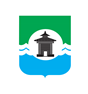 26.04.2023 года № 413РОССИЙСКАЯ ФЕДЕРАЦИЯИРКУТСКАЯ ОБЛАСТЬДУМА БРАТСКОГО РАЙОНАРЕШЕНИЕО внесении изменений в Положение о Комитете по управлению муниципальным имуществом администрации муниципального образования «Братский район», утверждённое решением Думы Братского районаот 30 августа 2017 года № 252В связи с расширением полномочий, в рамках реализации мероприятий по приобретению жилья в муниципальную собственность в целях обеспечения медицинских работников областных государственных бюджетных учреждений здравоохранения Иркутской области, оказывающих медицинскую помощь населению Братского района, педагогических работников муниципальных образовательных учреждений, осуществляющих профессиональную деятельность на территории Братского района, жилыми помещениями специализированного (служебного) жилищного фонда, на основании Федерального закона от 06 октября 2003 года № 131-ФЗ «Об общих принципах организации местного самоуправления в Российской Федерации», руководствуясь статьями 30, 46, 66 Устава муниципального образования «Братский район», Дума Братского районаРЕШИЛА:1. Внести в Положение о Комитете по управлению муниципальным имуществом администрации муниципального образования «Братский район», утверждённое решением Думы Братского района от 30 августа 2017 года № 252 (далее – Положение), следующие изменения:1) Пункт 3.33 главы III Положения изложить в следующей редакции: «3.33. Приобретает в муниципальную собственность муниципального образования «Братский район» жилые помещения для дальнейшего предоставления по договору служебного найма работникам областных государственных бюджетных учреждений здравоохранения Иркутской области, оказывающим медицинскую помощь населению Братского района, педагогическим работникам муниципальных образовательных учреждений, осуществляющим профессиональную деятельность на территории Братского района.»;2) Главу III Положения дополнить пунктом 3.34 в следующей редакции:«3.34. Осуществляет иные полномочия в соответствии с поручениями мэра Братского района и нормативными правовыми актами органов местного самоуправления.». 2. Настоящее решение вступает в силу со дня его официального опубликования.3. Настоящее решение подлежит официальному опубликованию в газете «Братский район» и размещению на официальном сайте муниципального образования «Братский район» - www.bratsk-raion.ru.ПредседательДумы Братского района _________________ С.В. КоротченкоМэр Братского района _________________ А.С. Дубровин